Special Session of the Market Implementation Committee: Transmission Constraint Penalty FactorsPJM Conference and Training Center, Audubon, PAJune 27, 20189:30 p.m. – 12:00 p.m. EPTAdministration (9:30-9:35)Welcome, announcements and review of the Antitrust, Code of Conduct and Public Meetings/Media Participation Guidelines.Transmission Constraint Penalty Factors Discussion & Education (9:35-11:00)Mr. Joe Ciabattoni, PJM, will review existing dispatch actions & procedures that can override the $2,000 cap.Dr. Devendra Canchi, Monitoring Analytics, and Dr. John Hyatt, Monitoring Analytics, will review statistical data on violation penalty overrides and impacts on payments and credits in Day-Ahead and Real-Time.Mr. Angelo Marcino, PJM, will provide an overview of other ISO treatment of constraint relaxation & penalty factors.Author: Stefan StarkovAntitrust:You may not discuss any topics that violate, or that might appear to violate, the antitrust laws including but not limited to agreements between or among competitors regarding prices, bid and offer practices, availability of service, product design, terms of sale, division of markets, allocation of customers or any other activity that might unreasonably restrain competition.  If any of these items are discussed the chair will re-direct the conversation.  If the conversation still persists, parties will be asked to leave the meeting or the meeting will be adjourned.Code of Conduct:As a mandatory condition of attendance at today's meeting, attendees agree to adhere to the PJM Code of Conduct as detailed in PJM Manual M-34 section 4.5, including, but not limited to, participants' responsibilities and rules regarding the dissemination of meeting discussion and materials.Public Meetings/Media Participation: Unless otherwise noted, PJM stakeholder meetings are open to the public and to members of the media. Members of the media are asked to announce their attendance at all PJM stakeholder meetings at the beginning of the meeting or at the point they join a meeting already in progress. Members of the Media are reminded that speakers at PJM meetings cannot be quoted without explicit permission from the speaker. PJM Members are reminded that "detailed transcriptional meeting notes" and white board notes from "brainstorming sessions" shall not be disseminated. Stakeholders are also not allowed to create audio, video or online recordings of PJM meetings. PJM may create audio, video or online recordings of stakeholder meetings for internal and training purposes, and your participation at such meetings indicates your consent to the same. Participant Identification in WebEx:When logging into the WebEx desktop client, please enter your real first and last name as well as a valid email address. Be sure to select the “call me” option.PJM support staff continuously monitors WebEx connections during stakeholder meetings. Anonymous users or those using false usernames or emails will be dropped from the teleconference.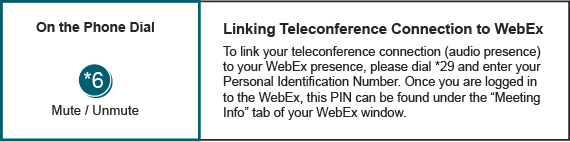 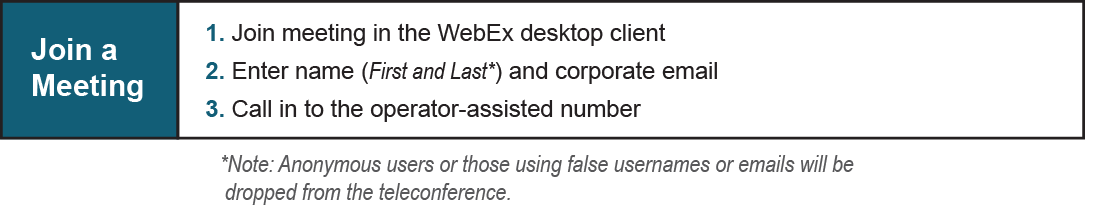 CBIR Process (11:00-11:55)CBIR Process (11:00-11:55)CBIR Process (11:00-11:55)Ms. Susan Kenney, PJM, will lead a discussion to review the design components and options matrix as well as any updated options provided in advance of the meeting.  Stakeholders are welcome to provide additional options in advance of the meeting (email to: Stefan.Starkov@pjm.com) or during the meeting.Ms. Susan Kenney, PJM, will lead a discussion to seek willingness to poll on the proposed solution.Meeting Recap and Future Agenda Items (11:55 – 12:00)Ms. Susan Kenney, PJM, will lead a discussion to review the design components and options matrix as well as any updated options provided in advance of the meeting.  Stakeholders are welcome to provide additional options in advance of the meeting (email to: Stefan.Starkov@pjm.com) or during the meeting.Ms. Susan Kenney, PJM, will lead a discussion to seek willingness to poll on the proposed solution.Meeting Recap and Future Agenda Items (11:55 – 12:00)Ms. Susan Kenney, PJM, will lead a discussion to review the design components and options matrix as well as any updated options provided in advance of the meeting.  Stakeholders are welcome to provide additional options in advance of the meeting (email to: Stefan.Starkov@pjm.com) or during the meeting.Ms. Susan Kenney, PJM, will lead a discussion to seek willingness to poll on the proposed solution.Meeting Recap and Future Agenda Items (11:55 – 12:00)Future Meeting DatesFuture Meeting DatesFuture Meeting DatesJuly 19, 20189:30 a.m.PJM Conference & Training Center/ WebExAugust 10, 20189:30 a.m.PJM Conference & Training Center/ WebEx